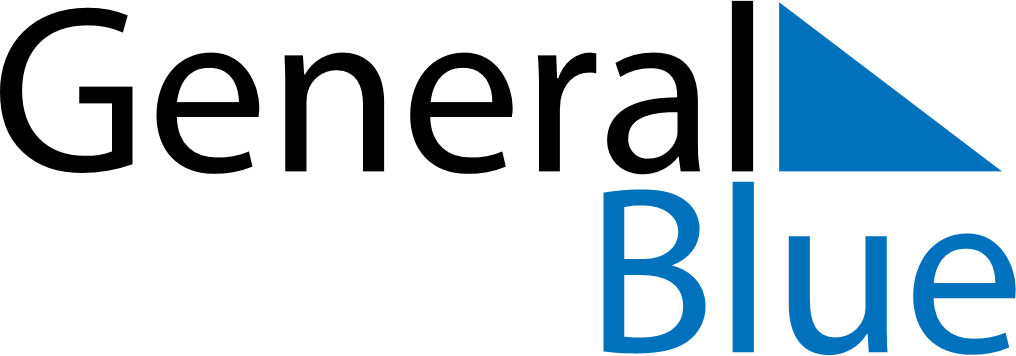 June 2021June 2021June 2021June 2021Cabo VerdeCabo VerdeCabo VerdeMondayTuesdayWednesdayThursdayFridaySaturdaySaturdaySunday1234556Children’s Day789101112121314151617181919202122232425262627282930